graduate COMMITTEE 
curriculum PROPOSAL FORM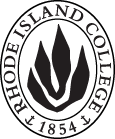 Cover page						Scroll over blue text to see further instructionsB.  NEW OR REVISED COURSES:D. SignaturesChanges that directly impact more than one department/program MUST have the signatures of all relevant department chairs, program directors, and relevant dean (e.g. when creating/revising a program using courses from other departments/programs). Proposals that do not have appropriate approval signatures will not be considered. Type in name of person signing and their position/affiliation.Send electronic files of this proposal and accompanying catalog copy to graduatecommittee@ric.edu and a printed or electronic signature copy of this form to the current Chair of Graduate Committee. Check Graduate Committee website for due dates.D.1. Approvals:   required from programs/departments/deans who originate the proposal.  may include multiple departments, e.g., for joint/interdisciplinary prposals. D.2. Acknowledgements: REQUIRED from OTHER PROGRAMS/DEPARTMENTS IMPACTED BY THE PROPOSAL. SIGNATURE DOES NOT INDICATE APPROVAL, ONLY AWARENESS THAT THE PROPOSAL IS BEING SUBMITTED.  List all other programs and departments affected by this proposal.  Signatures from these departments are required in the signature section. CONCERNS SHOULD BE BROUGHT TO THE GRADUATE COMMITTEE MEETING FOR DISCUSSION. A.1. Course or programMGT501MGT501MGT501MGT501MGT501Replacing nonenonenonenonenoneA.2. Proposal typeCourse:  creation Course:  creation Course:  creation Course:  creation Course:  creation A.3. OriginatorPaul JacquesPaul JacquesHome departmentHome departmentManagement and MarketingManagement and MarketingA.4. Rationale/ContextThe purpose of this proposal is to create a class to enable selected students to leverage prior skills, knowledge and experience in shaping and relating academic concepts to the student’s current or past position in a field related to Operations Management.  Overall, the course serves to give students tools to analyze and improve business processes and services or in manufacturing by learning how to increase productivity and deliver higher quality standards. Key concepts include process analysis, job design considerations, inventory management, and more. This proposal entails a course alternative to MGT 455, Global Logistics and Enterprise Management, that, per discretion of the Director of the MS Operations Management program, will allow students who, by academic background, experience, or relevant job assignments will benefit from this 2 credit concept preparation course for advanced study.The purpose of this proposal is to create a class to enable selected students to leverage prior skills, knowledge and experience in shaping and relating academic concepts to the student’s current or past position in a field related to Operations Management.  Overall, the course serves to give students tools to analyze and improve business processes and services or in manufacturing by learning how to increase productivity and deliver higher quality standards. Key concepts include process analysis, job design considerations, inventory management, and more. This proposal entails a course alternative to MGT 455, Global Logistics and Enterprise Management, that, per discretion of the Director of the MS Operations Management program, will allow students who, by academic background, experience, or relevant job assignments will benefit from this 2 credit concept preparation course for advanced study.The purpose of this proposal is to create a class to enable selected students to leverage prior skills, knowledge and experience in shaping and relating academic concepts to the student’s current or past position in a field related to Operations Management.  Overall, the course serves to give students tools to analyze and improve business processes and services or in manufacturing by learning how to increase productivity and deliver higher quality standards. Key concepts include process analysis, job design considerations, inventory management, and more. This proposal entails a course alternative to MGT 455, Global Logistics and Enterprise Management, that, per discretion of the Director of the MS Operations Management program, will allow students who, by academic background, experience, or relevant job assignments will benefit from this 2 credit concept preparation course for advanced study.The purpose of this proposal is to create a class to enable selected students to leverage prior skills, knowledge and experience in shaping and relating academic concepts to the student’s current or past position in a field related to Operations Management.  Overall, the course serves to give students tools to analyze and improve business processes and services or in manufacturing by learning how to increase productivity and deliver higher quality standards. Key concepts include process analysis, job design considerations, inventory management, and more. This proposal entails a course alternative to MGT 455, Global Logistics and Enterprise Management, that, per discretion of the Director of the MS Operations Management program, will allow students who, by academic background, experience, or relevant job assignments will benefit from this 2 credit concept preparation course for advanced study.The purpose of this proposal is to create a class to enable selected students to leverage prior skills, knowledge and experience in shaping and relating academic concepts to the student’s current or past position in a field related to Operations Management.  Overall, the course serves to give students tools to analyze and improve business processes and services or in manufacturing by learning how to increase productivity and deliver higher quality standards. Key concepts include process analysis, job design considerations, inventory management, and more. This proposal entails a course alternative to MGT 455, Global Logistics and Enterprise Management, that, per discretion of the Director of the MS Operations Management program, will allow students who, by academic background, experience, or relevant job assignments will benefit from this 2 credit concept preparation course for advanced study.The purpose of this proposal is to create a class to enable selected students to leverage prior skills, knowledge and experience in shaping and relating academic concepts to the student’s current or past position in a field related to Operations Management.  Overall, the course serves to give students tools to analyze and improve business processes and services or in manufacturing by learning how to increase productivity and deliver higher quality standards. Key concepts include process analysis, job design considerations, inventory management, and more. This proposal entails a course alternative to MGT 455, Global Logistics and Enterprise Management, that, per discretion of the Director of the MS Operations Management program, will allow students who, by academic background, experience, or relevant job assignments will benefit from this 2 credit concept preparation course for advanced study.A.5. Student impactThere is no negative impact. This course makes it possible for selected students to benefit/leverage entering skills/knowledge in a way that streamlines requirements and focuses on concept alignment so that students in the course  are prepared for advanced study. There is no negative impact. This course makes it possible for selected students to benefit/leverage entering skills/knowledge in a way that streamlines requirements and focuses on concept alignment so that students in the course  are prepared for advanced study. There is no negative impact. This course makes it possible for selected students to benefit/leverage entering skills/knowledge in a way that streamlines requirements and focuses on concept alignment so that students in the course  are prepared for advanced study. There is no negative impact. This course makes it possible for selected students to benefit/leverage entering skills/knowledge in a way that streamlines requirements and focuses on concept alignment so that students in the course  are prepared for advanced study. There is no negative impact. This course makes it possible for selected students to benefit/leverage entering skills/knowledge in a way that streamlines requirements and focuses on concept alignment so that students in the course  are prepared for advanced study. There is no negative impact. This course makes it possible for selected students to benefit/leverage entering skills/knowledge in a way that streamlines requirements and focuses on concept alignment so that students in the course  are prepared for advanced study. A.6. Impact on other programsnonenonenonenonenonenoneA.7. Resource impactFaculty PT & FT: Existing faculty are qualified and have the capacity to teach this courseExisting faculty are qualified and have the capacity to teach this courseExisting faculty are qualified and have the capacity to teach this courseExisting faculty are qualified and have the capacity to teach this courseExisting faculty are qualified and have the capacity to teach this courseA.7. Resource impactLibrary:nonenonenonenonenoneA.7. Resource impactTechnologyNone – existing technology existsNone – existing technology existsNone – existing technology existsNone – existing technology existsNone – existing technology existsA.7. Resource impactFacilities:nonenonenonenonenoneA.7. Resource impactPromotion/ Marketing needs nonenonenonenonenoneA.8. Semester effectiveFall, 2019A.9. Rationale if sooner than next fallA.9. Rationale if sooner than next fallOld (for revisions only – list only information that is being revised)NewB.1. Course prefix and number MGT501B.2. Cross listing number if anyB.3. Course title The Strategic Nature of Operations ManagementB.4. Course description This course examines the overall domain of the role of the Operations Manager. Particular emphasis is on enhancing existing skills in process analysis, demand forecasting, and Supply Chain metrics.B.5. Prerequisite(s) Consent of department chair.B.6. OfferedFall, Spring, SummerB.7. Contact hours onlineB.8. Credit hours2B.9. Justify differences if anyB.10. Grading system Letter gradeB.11. Instructional methods|   % Online  100%B.12.CategoriesRestricted elective for program  B.13. How will student performance be evaluated?  Exams  | Class Work  B.14. Redundancy with, existing coursesnoneB. 15. Other changes, if anyB.16. Course learning outcomes: List each outcome in a separate rowProfessional organization standard(s), if relevant How will the outcome be measured?Students will develop tools and ability to frame operations management problems, collect related data, analyze data, and construct conclusions based on the analysis.APICS Certified Supply Chain Professional (CSCP)Student achievement of the targeted course learning outcomes will be measured via performance on tests, chapter quizzes and assignments that specifically relate to the course learning objectives and based on standardized questions related to the APICS Certified Supply Chain Professional Body of KnowledgeStudents will recognize implications and challenges of a global economy on the operations functionAPICS Certified Supply Chain Professional (CSCP)Student achievement of the targeted course learning outcomes will be measured via performance on tests, chapter quizzes and assignments that specifically relate to the course learning objectives and based on standardized questions related to the APICS Certified Supply Chain Professional Body of KnowledgeStudents will be able to effectively select and use appropriate models to support Operations management activities and decision making.APICS Certified Supply Chain Professional (CSCP)Student achievement of the targeted course learning outcomes will be measured via performance on tests, chapter quizzes and assignments that specifically relate to the course learning objectives and based on standardized questions related to the APICS Certified Supply Chain Professional Body of KnowledgeB.17. Topical outline:  Do NOT insert a full syllabus, only the topical outlineThe strategic significance of Operations ManagementWhat Operations Management isStrategic elements of Operations ManagementFramework for Operations Management strategic decision makingOperations Management decisions - Product vs service organizationsManufacturing and service process analysesCapacity ManagementProcess Analysis techniquesJob design considerationsProductivity and work measurement principlesComparison of alternatives – break even analysisDetermination of optimal production and service processesFacility layout considerations for optimizationTotal quality management and the role of the operations managerProcess capability analysisCustomer role in determination of quality standardsThe role of the Supply chain The nature of the procurement processThe role of strategy in sourcing decisionsSupply chains and logisticsLean operationsLean servicesForecasting demandAggregate planningManufacturing Resource Planning and Enterprise Resource PlanningForecasting techniquesMeasures of the quality of the forecastFactors impacting demandSales and Operations planningTechniques for inventory controlSchedulingSales and Operations planningTechniques for inventory controlJust In Time conceptsINSTRUCTIONS FOR PREPARING THE CATALOG COPY:  The proposal must include all relevant pages from the college catalog, and must show how the catalog will be revised.  (1) Go to the “Forms and Information” page on the Graduate Committee website. Scroll down until you see the Word files for the current catalog. (2) Download ALL catalog sections relevant for this proposal, including course descriptions and/or other affected programs.  (3) Place ALL relevant catalog copy into a single file.  Put page breaks between sections and delete any catalog pages not relevant for this proposal. (4) Using the track changes function, revise the catalog pages to demonstrate what the information should look like in next year’s catalog.  (5) Check the revised catalog pages against the proposal form, especially making sure that program totals are correct if adding/deleting course credits.  NamePosition/affiliationSignatureDatePaul JacquesProgram Director of the MS Operations Management ProgramConnie MilbourneChair of the Management and Marketing DepartmentJeffrey MelloDean of the School of BusinessNamePosition/affiliationSignatureDateTab to add rows